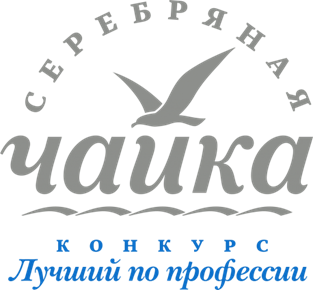 ПОРЯДОК ПРОВЕДЕНИЯконкурса профессионального мастерства                         «Лучший по профессии»  ОБЩИЕ ПОЛОЖЕНИЯПорядок проведения конкурса профессионального мастерства «Лучший по профессии» (далее по тексту - Конкурс) определяет порядок и условия проведения конкурса профессионального мастерства среди медицинских работников. В Конкурсе могут принять участие медицинские работники, обладающие профессиональными знаниями и навыками, имеющие опыт работы по направлениям конкурсных заданий (Приложение 1), работающие в санаторно-курортных и оздоровительных предприятиях. Организаторами конкурса являются:Национальная Курортная Ассоциация (г. Москва),Управляющая компания «Туррис» (г. Санкт-Петербург).Основной целью конкурса является пропаганда и повышение престижа профессий работников санаторно-курортных и оздоровительных предприятий.Конкурс направлен на: улучшение качества предоставления услуг, профессиональной культуры обслуживания;содействие повышению квалификации и конкурентоспособности медицинских работников на рынке труда;привлечение внимания работодателей к необходимости обеспечения возможностей для повышения уровня знаний и, как следствие, эффективности труда своих работников.Участие в Конкурсе платное. Регистрационный взнос определяется оргкомитетом. Собранные средства используются на возмещение расходов, связанных с организацией Конкурса и формированием призового фонда.Дата и место проведения Конкурса: 20.05.2019 года - санаторий «Golden Resort» (Республика Крым, г. Алушта, ул. Красноармейская, 9) начало: 10.00 час.ПРАВИЛА ПРОВЕДЕНИЯ КОНКУРСАИспользуемые термины:организаторы конкурса – Национальная Курортная Ассоциация (г. Москва), Управляющая компания «Туррис» (г. Санкт-Петербург) (далее-Организаторы);конкурсная комиссия -  комиссия, в функции которой входит подведение итогов конкурса и определение победителей конкурса (далее - Жюри);претендент на участие в Конкурсе -  медицинские работники, обладающие профессиональными знаниями и навыками, работающие в санаторно-курортных, оздоровительных и гостиничных предприятиях (далее - Претендент);участник Конкурса -  медицинский работник (далее - Участник). Для организации работы по подготовке и проведению Конкурса формируются Организационный комитет (далее – Оргкомитет) и Конкурсная комиссия (далее – Жюри).Оргкомитет формируется из специалистов санаторно-курортных, оздоровительных и гостиничных предприятий по направлению проведения Конкурса, представителей организаторов Конкурса.Жюри формируется из специалистов по направлению проведения Конкурса, представителей организаторов Конкурса. В Жюри могут входить руководители предприятий санаторно-курортных и оздоровительных предприятий, преподаватели профильных образовательных учреждений и иные специалисты по направлению проведения Конкурса.В Жюри не могут входить сотрудники предприятий, участвующих в Конкурсе.Жюри действует в составе Председателя и членов Жюри. Численный состав Жюри не может превышать семи человек. Председатель Жюри  определяется тайным голосованием.Участие в Конкурсе является добровольным.Участниками Конкурса признаются Претенденты, направившие в срок до                          «28» апреля  2019 г.  в организационный комитет на электронный адрес: brand@turris-management.ruЗаявку на участие в Конкурсе, заверенную подписью руководителя предприятия;Копию свидетельства, подтверждающего квалификацию по заявленной номинации; Копию медицинской книжки Участника.От каждого предприятия в одной  номинации «Лучший врач», «Лучший массажист», «Лучшая медицинская сестра» может участвовать только один представитель.К участию в номинации «Лучшая команда специалистов» допускаются предприятия-участники, заявившие не менее 2-х Участников.Конкурсанты участвуют в Конкурсе в униформе своего предприятия. К участию в Конкурсе не допускаются Претенденты, представившие необходимые документы позднее установленного срока или с нарушениями  их оформления или представившие недостоверные сведения.Организаторы Конкурса сообщают Претенденту об отказе в течение 3-х дней с момента принятия решения.Минимальное количество участников, при котором проводится Конкурс, -  3 человека на одно конкурсное задание. Максимальное количество участников в одном конкурсном задании ограничено до 10 человек. В случае если количество заявок на участие в Конкурсе превысит вышеуказанное число, Организаторы Конкурса производят отбор заявок и в срок до «30» апреля 2019 года сообщают о принятом решении Претенденту.ПОРЯДОК ПРОВЕДЕНИЯ КОНКУРСАВо время регистрации Участники получают бейджи с указанием номера выхода на соревнования, дальнейшее их участие проходит под этими номерами.Организаторы  Конкурса предоставляют необходимое оборудование и инвентарь: столы, стулья, оборудование, расходные материалы и т.п.В целях обеспечения объективности проведения Конкурса, рабочие места, время, очередность выступления распределяются между Участниками по результатам жеребьевки, выполненная работа предъявляется для оценки под номерами. График выступления Участников соблюдается неукоснительно. Явка Участников на соревнования не менее чем за 40 минут до назначенного времени. Весь перечень столы, стулья, оборудование, расходные материалы и т.п. сообщается на организационном собрании перед началом Конкурса.Этапы Конкурса включают теоретические и практические задания, а также представление домашнего задания. Домашнее задание заключается в необходимости проведения презентации: рассказ о себе, о предприятии, о профессии. Участники номинации «Лучшая команда специалистов» представляют презентацию команды. Время на презентацию каждого участника 5-7 минут, команды участников 10-15 минут. Во время проведения соревнований Участники находятся в отдельном помещении. Перед выполнением практических заданий с Участниками проводится жеребьевка рабочих мест. При проведении практических заданий Участники имеют одинаковые условия.После получения задания Конкурсантам предоставляется возможность в течение 5 минут ознакомиться с рабочим местом. По решению Жюри за грубые нарушения техники безопасности и грубые профессиональные ошибки Участник Конкурса может быть дисквалифицирован и отстранен от дальнейшего выполнения задания.Конкурс проводится в течение одного дня и состоит из 4-х этапов.РЕГЛАМЕНТ  ПРОВЕДЕНИЯ КОНКУРСАЭтапы Конкурса:Первый этап: «ВИЗИТНАЯ КАРТОЧКА» (домашнее задание)Домашнее задание – команде участников (участнику) требуется провести презентацию: представить предприятие, рассказать о себе, о профессии.Время на презентацию каждой команды (участника) -  5-15 минут.Второй этап: (индивидуальное практическое задание)«Конкурс МАССАЖИСТОВ»Проведение процедуры «Медицинский массаж» Время выполнения задания – не более 20 минут. «Конкурс МЕДИЦИНСКИХ СЕСТЕР (водолечебница)»Проведение процедуры «Душ Шарко» Время выполнения задания – не более 20 минут. «Конкурс ВРАЧЕЙ - СПЕЦИАЛИСТОВ»Проведение приема пациента (ролевая игра).Время выполнения задания – не более 20 минут.Третий этап: Тестирование (индивидуальное теоретическое задание).Время выполнения задания – не более 20 минут.Четвертый этап: Конкурс эрудитов (индивидуальный блиц-опрос). Время выполнения задания – не более 5 минут.В качестве дополнительных вопросов Участникам могут быть предложены ситуации, относящиеся к сфере обслуживания пациентов.В ходе проведения Конкурсов Жюри оценивает уровень теоретической подготовки и практической работы участников Конкурса. Члены Жюри контролируют технологию и качество работы, правильность трудовых приемов, время выполнения заданий, соблюдение правил безопасности труда каждого Участника отдельно.В качестве пациентов выступают модели, отобранные из числа откликнувшихся на приглашение стать моделью-пациентом  в конкурсе профессионального мастерства.
ПРОЦЕДУРА ОЦЕНКИ Оценка выполнения заданий каждым из участников конкурса, заявленных в номинациях «Лучший врач», «Лучший массажист», «Лучшая медицинская сестра» проводится по пятибалльной системе:за 1 этап - общий балл команды участников или индивидуальный балл одного участника, в зависимости от вида презентации;за 2, 3 и 4 этап – индивидуальный балл участника  отдельно по каждому из этапов.Оценка выполнения заданий участниками номинации «Лучшая команда специалистов»  проводится по пятибалльной системе:за 1 этап - общий балл команды участников;за 2, 3 и 4 этап  -   средний балл на основании результатов оценки всех участников команды по каждому из этапов.Результаты оценки фиксируются членами Жюри в оценочных листах по каждому из этапов и номинаций отдельно, за исключением номинации «Лучшая команда специалистов».ПОДВЕДЕНИЕ ИТОГОВ КОНКУРСАВ соответствии с представленными Жюри оценочными листами Оргкомитет по сумме набранных баллов определяет победителей Конкурса, занявших 1, 2 и 3 место. При одинаковой сумме баллов у двух или нескольких Участников предпочтение отдается участнику, имеющему больший балл за выполнение практического задания. В случае равенства голосов Председатель Жюри  имеет право решающего голоса. Победителями Конкурса будут считаться те Участники конкурса, которые   наберут наибольшую сумму баллов за выполнение конкурсных заданий.Решения, принятые Жюри об определении победителей конкурса, оформляются соответствующим протоколом.Дополнительно Жюри может выдвинуть из числа успешных конкурсантов претендентов на  «Приз зрительских симпатий» в каждой номинации.Результаты Конкурса должны быть опубликованы организаторами Конкурса не позднее чем через 14 дней со дня определения победителей.Все возникшие разногласия должны разрешаться путем переговоров между сторонами.НАГРАЖДЕНИЕ ПОБЕДИТЕЛЕЙНа церемонию награждения приглашаются все участники Конкурса.Всем Участникам Конкурса вручаются  почетные дипломы Участника Конкурса.Конкурсантам, которые выдвинуты на премию «Приз зрительских симпатий» вручаются дипломы.Победителям Конкурса, занявшим второе и третье места в номинациях «Лучший врач», «Лучший массажист», «Лучшая медицинская сестра», «Лучшая команда специалистов» вручаются дипломы.   Победителям Конкурса, занявшим первое место в номинациях «Лучший врач», «Лучший массажист», «Лучшая медицинская сестра», «Лучшая команда специалистов» вручаются дипломы и памятные знаки «Серебряная чайка».Награждение победителей Конкурса проводится на торжественном итоговом мероприятии.ИСТОЧНИКИ ФИНАНСИРОВАНИЯОрганизация и проведение Конкурса финансируется за счет членских взносов Участников Конкурса. 